Class Teacher Job Description 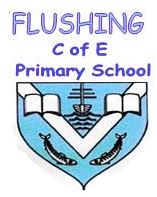 Job title:			Class Teacher Location: 	Flushing C of E Primary School Core purpose The core purpose of this role is to provide high quality teaching and learning that meets the needs of the pupils at Flushing C of E Primary School and that will enable the school to achieve its vision. To achieve success, the teacher will: Plan and deliver high quality teaching and learning to secure the highest possible levels of attainment for all pupilsEvaluate pupil performance and identify priorities for continuous improvementEncourage the involvement of parents and carersCreate a learning environment that is engaging, happy and fulfilling for all pupils Demonstrate a commitment to your own Continuing Professional Development (CPD)Curriculum The teacher will: Develop the curriculum to meet the needs of all pupils, including their moral, spiritual, cultural, social, intellectual and physical development and promote and uphold equal opportunities for all children. Specifically: Develop the curriculum in accordance with pupils’ needs, the school’s requirements and national requirements Identify and produce action plans to tackle areas of underachievement by pupilsBe aware of the latest curriculum developments and research on learning and pedagogy Ensure a close match between the curriculum, the educational direction of the school and the continuing raising of standardsEnsure that the needs of pupils of all abilities are effectively metTeaching and learning Manage pupils’ learning through delivering a curriculum based on the school’s vision; in particular: Provide clear structures for lessons maintaining pace, motivation and challengeEnsure pupils feel happy, safe, and supported in the classroom and that any barriers to their learning and progress are addressedGet to know every child as an individual and their families so you can effectively nurture him or her whilst in your classTo participate in the school’s system of reporting on pupil progress and behaviour at appropriate timesPlan and resource differentiated learning, appropriately grouping pupils, and balancing their time so all groups receive teacher support To support the extra-curricular life of the schoolWork with support staff in order to benefit from their specialist knowledge, and to maximise their effectiveness within lessonsImplement school policies designed to secure high standards of behaviour. Promote and reward positive behaviourUse effective questioning, listen carefully to pupils, give attention to errors and misconceptionsEnsure pupils acquire and consolidate knowledge, skills and understanding appropriate to the subject taughtEvaluate their own teaching critically to improve effectivenessSeek opportunities to invite parents and carers, community members, businesses and other organisations into the school to enrich pupils’ learning and contribute to the wider communityMonitoring, Assessing, Recording, Reporting and Accountability To be familiar with and participate fully in school and statutory assessment and reporting proceduresTo set individual targets for achievement and to participate fully in analysing the outcomes in order to identify further ways to improve performanceTo assess and mark pupils’ work systematically and constructively and to use the results to inform future planning, teaching and curricular developmentRun assessment for learning in the classrooms and establish the next steps in teaching to engage pupils in a dialogue about their progressProfessional Standards and Development Be a role model to pupils through personal presentation and professional conduct Be familiar with and support all the School’s policies Establish effective working relationships with professional colleagues and associate staff, and contribute to effective team workingMaintain a working knowledge and understanding of teachers’ professional duties as set out in the current School Teachers’ Pay and Conditions document, and teachers’ legal responsibilities and responsibilities relating to all current legislation Liaise effectively with parents and with other agencies with responsibility for pupils’ education and welfareParticipate in meetings at the school that relate to the school curriculum, assessment procedures, staff training, or the administration or organisation of the school Promote a positive profile of the school’s provision to staff, pupils, parents and the wider community.CommunicationsEstablish and maintain a productive dialogue with parentsGather, collate and analyse information and contribute to the preparation of the school report for parents and parent teacher meetingsTraining & development of self and othersRegularly review own practice, set personal targets and take responsibility for own developmentTo be aware of and play an appropriate part in implementation of all school policies, including regulations relating to safeguarding & health & safetyIn addition, all staff are expected to:Work towards and support the school vision and the current school objectives outlined in the School Improvement PlanEndeavour to give every child the opportunity to reach their potential and meet high expectationsContribute to the school’s programme of extra-curricular activitiesOperate at all times within the stated policies and practices of the schoolSupport and contribute to the school’s responsibility for safeguarding studentsWork within the school’s health and safety policy to ensure a safe working environment for staff, students and visitorsMaintain high professional standards of attendance, punctuality, appearance, conduct and positive, courteous relations with students, parents and colleaguesTake on any additional responsibilities which might from time to time be determinedMarch 2023